THƯ MỜITham dự viết bài Hội thảo                                                                                      “CHUYỂN ĐỔI SỐ TRONG QUẢN TRỊ NGUỒN NHÂN LỰC”          Kính gửi: Lãnh đạo các tổ chức, doanh nghiệp, giảng viên, nghiên cứu viên Cùng với cuộc cách mạng công nghiệp 4.0, chuyển đổi số đang là một xu hướng tất yếu của quản trị đặc biệt là quản trị nguồn nhân lực. Hội thảo “Chuyển đổi số trong quản trị nguồn nhân lực” được Khoa Quản trị, Trường Đại học Luật Tp. Hồ Chí Minh tổ chức nhằm mục đích nghiên cứu các xu hướng mới, ứng dụng công nghệ, công cụ, quy trình, quy định của pháp luật Việt Nam và các nước trên cả lý thuyết và thực tiễn của lĩnh vực này. Hội thảo cũng đồng thời là dịp để các chuyên gia hoạt động thực tiễn trong lĩnh vực này chia sẻ kinh nghiệm trong việc giải quyết các vấn đề về quản trị nguồn nhân lực và chuyển đổi số.Ban Tổ chức Hội thảo trân trọng kính mời các chuyên gia viết bài tham dự Hội thảo theo gợi ý nhưng không giới hạn trong các nhóm chủ đề sau:Nhóm 1: Pháp lý và chính sách trong chuyển đổi số trong quản trị nguồn nhân lực;Nhóm 2: Bất cập và giải pháp trong chuyển đổi số trong quản trị nguồn nhân lực;Nhóm 3: Công nghệ/công cụ/dịch vụ trong chuyển đổi số quản trị nguồn nhân lực.Nếu quý Anh/chị có thể sắp xếp thời gian viết tham luận tham gia hội thảo vui lòng thực hiện theo hướng dẫn: Font: Times New Roman; cỡ chữ 13; giãn dòng 1,3; cách dòng: trên (before): 0 pt, dưới (after): 0 pt; footnote cuối trang; lề phải: 1,5 cm, trái: 3cm; trên và dưới: 2cm;Độ dài: tối thiểu 5 trang, tối đa 15 trang A4;Cấu trúc gồm: tóm tắt, từ khóa, nội dung bài tham luận, tài liệu tham khảo.Bài tham luận đầy đủ và bản tóm tắt tham luận cần gửi cho ban tổ chức hội thảo trước 16h00 ngày 03 tháng 06 năm 2022, đến ThS. Vũ Thanh An, email vtan@hcmulaw.edu.vn SDT: 0938847310 Ban chuyên môn sẽ lựa chọn bài thích hợp để đưa vào kỷ yếu và trình bày tại hội thảo.Trân trọng cảm ơn.T/M. KHOA QUẢN TRỊ Trưởng khoaPGS.TS. Nguyễn Thị Thủy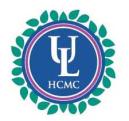 TRƯỜNG ĐẠI HỌC LUẬT TP. HCMKHOA QUẢN TRỊCỘNG HOÀ XÃ HỘI CHỦ NGHĨA VIỆT NAMĐộc lập – Tự do – Hạnh phúcTp. Hồ Chí Minh, ngày 12 tháng 5 năm 2022